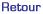 Comité001 CD AIN 01Concours N°1012210122Niveau du concoursChampionnat DépartementalChampionnat Départementaldu25/04/201525/04/2015Club organisateurPETANQUE GESSIENNEPETANQUE GESSIENNEType de ConcoursTRIPLETTE PREMIER NORMAL SENIOR TRIPLETTE PREMIER NORMAL SENIOR Grille de pointC C Nombre d'équipes157157Arbitre(s)ComitéN° LicenceNom / PrénomClubVainqueursVainqueursVainqueursVainqueurs00100103137Damien GOYFFON PETANQUE NANTUATIENNE 00100104122Jose CAETANO PETANQUE NANTUATIENNE 00100105775Victor PEDROSA PETANQUE NANTUATIENNE FinalistesFinalistesFinalistesFinalistes00100101651David GOMES PETANQUE TREVOLTIENNE 00106920363Christophe VIRET PETANQUE TREVOLTIENNE 00103802927Jimmy CHENAVIER PETANQUE TREVOLTIENNE Demi-FinalistesDemi-FinalistesDemi-FinalistesDemi-Finalistes00103816873Sébastien BALAYE PET. MIRIBEL COTIERE 00100101688Olivier MAGAT PET. MIRIBEL COTIERE 00100106603Joffrey LEFRANC PET. MIRIBEL COTIERE 00100104884Laurent FAURE AS.CHATILLONNAISE PET. 00106906485Françis FAURE AS.CHATILLONNAISE PET. 00106907388Jean Henry BOULOGNE AS.CHATILLONNAISE PET. Quart de FinalistesQuart de FinalistesQuart de FinalistesQuart de Finalistes00100109765Anthony COLLANGE PETANQUE CLUB PERONNAS 00100109909Mickael COLLANGE PETANQUE CLUB PERONNAS 00100105399DANIEL BOUHOT PETANQUE CLUB PERONNAS 00100105343MICKAEL CALARD P.SPORTIVE BELLEYSANNE 00100102761David CALARD P.SPORTIVE BELLEYSANNE 00100106560Silverio SOUSA P.SPORTIVE BELLEYSANNE 00100110603Didier JEANTEL PETANQUE ARBENT MARCHON 00100111225Philippe MARTINS PETANQUE ARBENT MARCHON 00100110697Ariste DIJOUX PETANQUE ARBENT MARCHON 00100102559Laurent ANGLESKI PET. MIRIBEL COTIERE 00103804517MICKAEL PEREIRA PET. MIRIBEL COTIERE 00100106893JEAN FRANCOIS RODRIGUEZ PET. MIRIBEL COTIERE Huitième de FinalistesHuitième de FinalistesHuitième de FinalistesHuitième de Finalistes00100101987FRANCOIS LIONETON PETANQUE TREVOLTIENNE 00100103552Patrick DAMIRON PETANQUE TREVOLTIENNE 00100101394Maurice GEROLIN PETANQUE TREVOLTIENNE 00100101935Roger SANDRON PETANQUE FARINOISE 00100102202Eric JUGNET PETANQUE FARINOISE 00100111709Pierre LACHAIZE PETANQUE FARINOISE 00100106633Christophe SALA R. C. MONTLUEL PET. 00100106676Aurélien BERRY R. C. MONTLUEL PET. 00106904726FREDERIC AMIEUX R. C. MONTLUEL PET. 00100101526Arnaud HELLARD PETANQUE CLUB PERONNAS 00100111964Sébastien ODOERO PETANQUE CLUB PERONNAS 00100111087Cedric BERT PETANQUE CLUB PERONNAS 00106904436Patrick GAMBARARA R. C. MONTLUEL PET. 00103804907MANUEL GIMENEZ R. C. MONTLUEL PET. 00100107687Didier ROSIER R. C. MONTLUEL PET. 00100109665Antonio VILAS PETANQUE NANTUATIENNE 00100104107Claude VANET PETANQUE NANTUATIENNE 00100104108Frederic VANET PETANQUE NANTUATIENNE 00100100707Didier BAISSARD PETANQUE PONTEVALLOISE 00100101046Damien ROZIER PETANQUE PONTEVALLOISE 00100104903MICKAEL VERGNAUD PETANQUE PONTEVALLOISE 00100109486Franck CHAPUIS PETANQUE PONTEVALLOISE 00100100020André PETROP PETANQUE PONTEVALLOISE 00100101005Stéphane WUNSCHELL PETANQUE PONTEVALLOISE 